      Obec  Š e m š a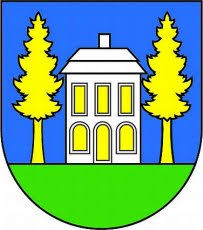 V súlade s § 13 ods. č písm. e) zákona SNR č. 369/1990 Zb. o obecnom zriadení v znení neskorších predpisov v spojení s § 10 ods. 8 zákona č. 54/2019 Z. z. o ochrane oznamovateľov protispoločenskej činnosti a o zmene a doplnení niektorých zákonovvydáva tútoSmernicu  1/2019ktorou sa určuje postup pri oznamovaní protispoločenskej činnostiČlánok  I.Úvodné ustanovenia1 . Podmienky poskytovanie ochrany v pracovnoprávnom vzťahu v súvislosti s oznamovaním      kriminality alebo inej   protispoločenskej   činnosti  (ďalej len „ protispoločenská činnosť),       práva a povinnosti   osôb pri     oznamovaní    protispoločenskej    činnosti   a  vymedzenie      základných pojmov súvisiacich  oznamovaním protispoločenskej činnosti  upravuje  Zákon      č.  54/2019  Z. z.   o   ochrane   oznamovateľov    protispoločenskej    činnosti   a o   zmene      a doplnení   niektorých  zákonov( Ďalej len „Zákon č. 54/2019 Z.z“)2.  Smernica o vnútornom systéme   preverovania  oznámení o   protispoločenskej  činnosti sa      Vzťahuje   na  zamestnancov   obce  Šemša,  rozpočtových   organizácii  a   príspevkových      organizácii zriadených obcou.Článok IIVymedzenie základných pojmovl.  Oznamovateľom  je   fyzická  osoba,  ktorá  v   dobrej   viere    urobí    oznámenie   orgánu,     príslušnému  na   prijatie   oznámenia.  Svojím    oznámením  môže prispieť  k   objasneniu    závažnej   protispoločenskej činnosti  alebo  k  zisteniu  alebo k  usvedčeniu  jej  páchateľa. 2.  Oznámením  sa  rozumie uvedenie   skutočností, o  ktorých  sa   fyzická  osoba  dozvedela      v súvislosti s  výkonom  svojho  zamestnania  povolania,  postavenia  alebo  funkcie  alebo     v súvislosti s  činnosťou vo verejnom záujme a  ktoré sa  týkajú protispoločenskej činnosti.3. Za závažnú    protispoločenskú  činnosť    možno  považovať   trestný   čin   poškodzovania      Finančných   záujmov  Európskej únie, trestný  čin  machinácií  pri   verejnom  obstarávaní    skupiny patrí aj  trestný  čin,  za ktorý  zákon  ustanovuje  trest odňatia   slobody  s  hornou     hranicou  trestnej  sadzby  prevyšujúcou  tri roky a správny  delikt  za  ktorý  možno  uložiť    pokutu s hornou hranicou vo výške najmenej 30 000 eur. Článok  IIIOchrana oznamovateľa1. Oznamovateľ  pri poddaní  oznámenia má nárok  na  ochranu  v  pracovnoprávnom  vzťahu    O  ktorú  môže    požiadať   hneď   na    začiatku  alebo počas  konania v danej  veci.  Podľa     závažnosti   oznámenia   žiadosť sa  podáva   prokurátorovi  alebo  správnemu  orgánu, a to      písomne  alebo    ústne  do    zápisnice. Žiadosť  musí  obsahovať  meno, priezvisko, dátum     narodenia, pobyt  oznamovateľa,  miesto výkonu  práce a oznámenie  jeho  zamestnávateľa.     Ďalej obsahuje  aj  údaje  o blízke  osobe, ak je  v  pracovnoprávnom vzťahu k tomu istému     zamestnávateľovi      ako     oznamovateľ      alebo     je     v      pracovnoprávnom    vzťahu     k zamestnávateľovi, ktorý je závislou osobou vo vzťahu k zamestnávateľovi oznamovateľa     a oznamovateľ žiada o ochranu aj pre túto blízku osobu.1. Ochrana    zaniká,  ak  oznamovateľ  sa  vzdá  ochrany. Taktiež  skončením  alebo zánikom    pracovnoprávneho      vzťahu      chráneného          oznamovateľa,  odsúdením   chráneného     oznamovateľa za trestný čin krivého obvinenia alebo za trestný čin krivej výpovede a krivej     prísahy v  súvislosti  s  urobením  kvalifikovaného   oznámenia, alebo  ak  sa  preukáže,   že     kvalifikované oznámenie nie je konaním v dobrej viere.  Člnok IVPodávanie oznámeníl.  V zmysle § 10 ods.  l  zákona 54 / 2019 Z. z.  o ochrane   oznamovateľa   protispoločenskej      činnosti a o zmene a doplnení    niektorých    zákonov  je  pre  preverenie oznámení určený     hlavný kontrolór ( ďalej len „ zodpovedná osoba“)2. Z  oznámenia  musí  byť  zjavné o akú  tresnú či protispoločenskú  činnosť  ide.  Ak  nejde     o anonymné  podanie,  oznamovateľ  uvedie meno, priezvisko a adresu pobytu. Oznámenie     môže byť podané osobné alebo poštou s označením  „NEOTVÁRAŤ“                                                                     na adresu   Hlavný  kontrolór obce Šemša                                                                                       Šemša  116                                                                                               044 21  Š e m š a   3. Podanie je možné podať aj e-mailom na adresu mbirosova@vychod.net     čím je zabezpečená 24 hodinová dostupnosť pre podanie oznámenia.Článok  VPreverovanie oznámení1. Pri  preverovaní  podaní  postupuje   zodpovedná   osoba  nestranne  a nezávisle  tak,   aby    objektívne vyhodnotila  skutkový  stav, či ide o podanie  ktoré poukazuje na trestnoprávne      konanie a v  takom prípad sa celá záležitosť postupuje na príslušnú prokuratúru, alebo ide      o podanie, ktoré je možné riešiť v pôsobnosti obce.2. Zamestnávateľ  je  povinný  poskytnúť  zodpovednej  osobe  pri  plnení  jej úloh  potrebnú     súčinnosť, najmä  je  povinný  jej  poskytnúť  dostatočné  prostriedky, potrebné na plnenie    týchto  úloh a prístup  osobným údajov a dokumentom.3. Zodpovedná  osoba    je    povinná    pri    preverovaní  oznámení  zachovávať   mlčanlivosť    o totožnosti oznamovateľa. 4.  Zodpovedná osoba po preverení podnetu oboznámi s výsledkom oznamovateľa do 10 dní    od    preverenia     podnetu     alebo   od    doručenia   výsledku  z  trestnoprávneho,  alebo      priestupkového konania .Článok VILehota na preverenie oznámenia1. Základná  lehota  na preverenie oznámenia e 90 dní od jeho prijatia.  Táto lehota  sa  môže     ešte  predĺžiť  o ďalších 30 dní o  čo musí  byť     oznamovateľ    informovaný s  uvedením     dôvodov predĺženia2. Zodpovedná osoba je povinná oznámiť oznamovateľovi výsledok preverenia oznámenia do    10 (desiatich) dní od preverenia oznámenia Článok VIIEvidencia  oznámení1.  Zodpovedná osoba je povinná najmenej počas troch rokov  odo  dňa  doručenia oznámenia      viesť evidenciu oznámení v rozsahu prílohy č. l.Článok VIIISpracovávanie osobných údajov1.  Osobné  údaje v oznámení  budú použité  len a za  účelom spracovania a uchovania týchto       údajov v elektronickej    forme  po   dobu   troch   rokov odo dňa doručenia oznámenia, čo      vyplýva  z   povinnosti evidencie oznámení.  Písomné oznámenie s osobnými údajmi bude      uložené u   zodpovednej   osoby   po  dobu  troch   rokov   odo dňa   doručenia oznámenia.2.  Prístup k osobným údajom uvedeným v oznámení bude mať len zodpovedná osoba, ktorej     bolo oznámenie pridelené    na   preverenie, pričom  sa  zabezpečí   ochrana   údajov  pred      neoprávneným nakladaním s nimi.3. Ustanovenia  tohto   článku  sa  vzťahu   aj  na  osobné   údaje  v  iných  dokumentoch  ako      v oznámení (napr. zápisnica, postúpenie oznámenia a pod.)Článok IXZáverečné a zrušovacie ustanoveniaTáto smernica je platná dňom podpísania štatutárom obce  a nadobúda účinnosť  nasledujúci deň po podpise t.j. 4. októbra 2019 . Zároveň sa ruší smernica  č. 1/2015 vydaná  dňa 9.6.2015.Zákonom 54/2019 o ochrane  oznamovateľov protispoločenskej činnosti a o zmene a doplnení niektorých zákonov, ani touto  smernicou nie je dotknutá povinnosť oznámenia trestného činu alebo prekazenia trestného činu priamo orgánom činným v trestnom konaní. V Šemši, dňa 3. októbra 2019                                                                                                               Martin  K ö v é r                                                                                   starosta obce Šemša          